Name:	Piece Performed:	The 3 things I liked about my performance:1.	2.	3.	List 1, 2 or 3 things that you wish to improve on your performance.  1.	2.	3.	        Check here if you are completely satisfied with your performance.Watch at least 3 other performances and list what you liked best about that performance.1. Name:	Piece Performed:	What I liked best was	2. Name:	Piece Performed:	What I liked best was	3. Name:	Piece Performed:	What I liked best was	Here are more performances I watched!4. Name:	Piece Performed:	What I liked best was	5. Name:	Piece Performed:	What I liked best was	6. Name:	Piece Performed:	What I liked best was	7. Name:	Piece Performed:	What I liked best was	8. Name:	Piece Performed:	What I liked best was	9. Name:	Piece Performed:	What I liked best was	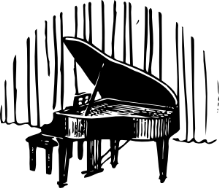 Recital Video Evaluations2015 Winter Studio RecitalDecember 19, 2015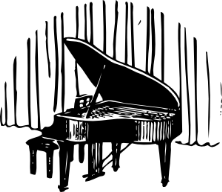 